Publicado en Madrid el 22/04/2019 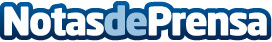 Consejos para afrontar con garantías una oposición por ESTUDIOS MADRIDEl mejor consejo que se puede dar a cualquier persona que quiera preparar una oposición con garantías es que tenga paciencia. Es obvio que solo con la paciencia no se consigue aprobar un proceso selectivo. Es importante el esfuerzo personal, la dedicación exclusiva, la perseverancia, el trabajo diario y, en cierta medida, una ayuda externa que puede proporcionar un Centro de Oposiciones, donde perfeccionar y pulir los conocimientos a la hora de enfrentarse con un proceso selectivoDatos de contacto:CENTRO DE ESTUDIOS MADRIDComunicado de prensa Centro de Estudios Madrid91 615 45 20Nota de prensa publicada en: https://www.notasdeprensa.es/consejos-para-afrontar-con-garantias-una Categorias: Nacional Educación http://www.notasdeprensa.es